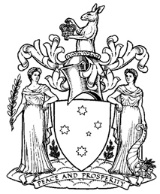 Residential Tenancies 
Bond Authority
Annual Report
2021-22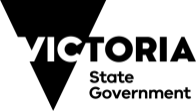 ISSN 2203-8426 (Print) ISSN 2203-8434 (Online)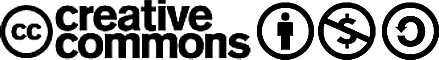 Unless indicated otherwise, this work is made available under the terms of the Creative Commons Attribution 4.0 International licence. To view a copy of this licence, visit creativecommons.org/licenses/by/4.0. It is a condition of this Creative Commons Attribution 4.0 Licence that you give credit to the original author, who is the State of Victoria.If you would like to receive this publication in an accessible format, such as large print or audio, or additional copies, please contact:Residential Tenancies Bond AuthorityGPO Box 123MELBOURNE VIC 3001AUSTRALIATelephone	1300 137 164e-mail	rtba@justice.vic.gov.auInternet	www.rtba.vic.gov.au	Department of Justice and Community Safety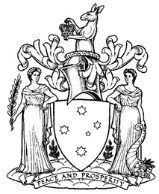 Hon Danny Pearson MPMinister for Consumer AffairsLevel 26, 121 Exhibition StreetMELBOURNE VIC 3000Dear Minister,Annual Report 2021-22In accordance with the Financial Management Act 1994, I am pleased to present the Residential Tenancies Bond Authority Annual Report for the year ended 30 June 2022.Yours sincerely,Nicole RichConstituting MemberResidential Tenancies Bond Authority6 December 2022Report of OperationsIntroduction	51.	Residential Tenancies Bond Authority Vision	52.	Performance measures	53.	Operations and service levels objectives	63.1	Key bond processes and achievements for the year	63.2	Transaction types	 73.3	Transfers	73.4	Enquiries	73.5	SMS notifications	83.6	Receipts and periodic statements	83.7	RTBA Online	84.	Service enhancements	105.	Audit Committee membership and roles	106.	Other activities	116.1	Compliance	116.2	Education	116.3	Website	116.4	Outsourced services	116.5 	 Authority's new registry system ……………………………………………  ….117.	Length of Tenancy	128.	Freedom of Information	128.1	Making a request	129.	Operation of the Residential Tenancies Bond Authority	1310.	Compliance information	1310.1	Compliance with the Building Act 1993	1310.2	Privacy and Data Protection Act 2014	1310.3	Application of merit and equity principles	1410.4	Compliance with the Public Interest Disclosures Act 2012	1411.	Attestation for financial management compliance with Standing Direction 5.1.4	15Financial Statements - Report Structure ………………………………………………..16IntroductionThe report of operations complements the information presented in the financial statements by providing explanation and analysis of the Residential Tenancies Bond Authority (the Authority), performance measures, compliance requirements and other activities.Residential Tenancies Bond Authority VisionThe Authority is established by the Residential Tenancies Act 1997 (the Act) to hold all Victorian residential tenancy bonds, including those applying to long-term caravan and rooming house residents.Performance measuresAt 30 June 2022, the Authority held 706,892 bonds, valued at $1,268 million. This represents an increase of 3 per cent in the number of bonds since 30 June 2021, and an increase of 2.1 per cent in value.Bond money received by the Authority is held in the Residential Bonds Account.As required by section 436 of the Act, interest earned on the bonds is paid to the Residential Bonds Investment Income Account, where it is applied to the costs of administering the Authority and to making contributions to the Residential Tenancies Fund. Transfers to the Residential Tenancies Fund during 2021-22 totalled $7.00 million (compared to $8.40 million in 2020-21).The monthly lodgment and repayment of bonds over the past year is shown in the following chart:Figure 1: Monthly Lodgment and repayment of bonds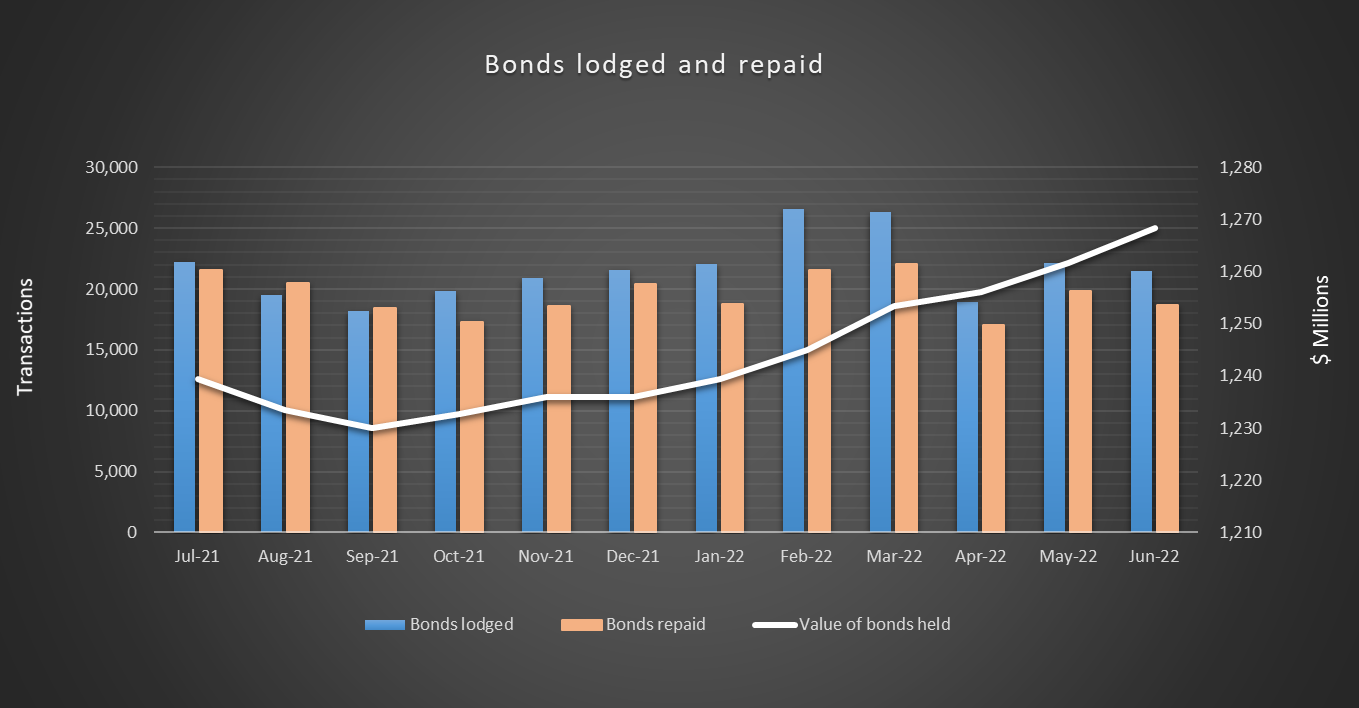 Operations and service levels objectivesThe Authority’s operations and service levels objectives are as follows:ninety-nine per cent of all bond forms received by midday are processed on the same day;forms that cannot be processed are returned by the following business day; andbond repayments are made by a direct credit issued on the evening of the day of approval, or by a cheque mailed the next business day.Key bond processes and achievements for the yearBond lodgmentsThe Authority registered 257,767 bond lodgments in 2021-22 (an average of 4,957 a week), compared with 250,170 in 2020-21 (an average of 4,811 a week).During 2021-22 there was an increased use of electronic transactions to make lodgments, rising to 97 per cent in the last week of June 2022.Bond repayment claimsThe Authority repaid 237,042 bonds (an average of 4,559 a week) compared with 248,166 in 2020-21 (an average of 4,772 a week).Ninety-nine per cent of bond claims were processed on agreement between the renter and the rental provider, and one per cent were made at the direction of the Victorian Civil and Administrative Tribunal (VCAT) or a court. From all of the repayments, 69 per cent of bonds were returned in full to the renters and eight per cent in full to the rental provider, and 23 per cent of repayments were shared between the renter and rental provider. On 29 March 2021 the Act was amended to allow renters to directly claim for their bond to the Authority, as one of the over 130 changes to Victoria’s rental laws. From 29 March 2021 to the end of June 2022, a total 16,283 claims have been initiated by renters and 69 per cent of these have been repaid without objection or cancellation. There were 12,821 claims initiated by renters in 2021-22.During 2021-22 there was an increased use of electronic transactions to make repayment claims, rising to 93 per cent in the last week of June 2022. Most repayments (98 per cent) were issued as a direct credit to the payee’s bank account on the same day as the repayment was approved. One per cent of repayments were issued by cheque, and a further one per cent were retained by the Authority due to the lack of a valid bank account number or a forwarding address (a retained repayment). The use of electronic transactions and making repayments by direct credit, allows most bond repayments to be received by the payee within 24 hours of the renter and the rental provider agreeing to the distribution of the bond.Coronavirus (COVID-19)The COVID-19 pandemic continued to have an impact on the Victorian rental market during the year, with the number and the value of bonds held between July 2021 and September 2021 continuing to decrease as can be seen in Figure 1 above. However, from October 2021 the value of bonds held began to increase and the number of bond lodgments were consistently higher than the number of bond repayment claims, returning to pre-COVID-19 levels.Transaction typesBond transactions can be submitted to the Authority in various ways:‘Electronic Transactions’ are paperless transactions undertaken through the Authority’s transaction website, RTBA Online. A rental provider registered with the Authority initiates the transaction by entering the transaction details. The system then sends an email to each renter, with a link to the transaction. Using this link, a renter can enter their response to the proposed transaction and provide other inputs, like the bank account details for bond repayments.Electronic Transactions operate like online banking, with no paper forms, no signatures to collect, and no need to provide a cheque or money order, as bond payments are collected through electronic funds transfer.RTBA Online can also be used to generate a paper form (web form) containing all the information required to complete the transaction. Data entry is minimised by re-using all the information already available in the Authority’s Register. Web forms need to have the signatures of all parties, and bond lodgments need to be accompanied by a cheque or money order.Blank pre-printed paper forms are being phased out but are available upon request for those that do not have or cannot get internet access. These pre-printed forms are more likely to be rejected by the Authority as a result of poor legibility.Most Authority clients use RTBA Online, with around 99 per cent of all transactions being created online.TransfersUnder the Act, the Authority must be notified if renters or a rental provider changes. In the year ended 30 June 2022, there were 57,967 bond transfers (an average of 1,115 a week) compared to 75,172 in 2020-21 (an average of 1,446 a week).95 percent of all bond transfers were received electronically, an increase from 90 percent in 2020-21.  EnquiriesThe Authority’s contact centre providing information and advice on bond matters is operated by Consumer Affairs Victoria (CAV), a part of the Department of Justice and Community Safety (the Department). The most frequent enquiries relate to the status of a bond repayment claim.In 2021-22, the Authority received 61,214 calls and 23,751 emails, compared to 35,039 calls and 30,941 emails in 2020-21. There were 56,128 calls answered in 2021-22, compared to 32,180 in 2020-21. The number of calls received in 2021-22 returned similar to pre-COVID-19 levels (57,272 in 2019-20). The contact centre’s phone number (1300 137 164) is a local call service which ensures no Authority client is disadvantaged because of their geographic location or financial circumstances. SMS notificationsThe Authority uses SMS notifications to advise on the progress of the processing of transactions.SMS sentThe use of SMS remained high given telephone numbers supplied by clients and the high use of electronic transactions.Receipts and periodic statementsWhen a bond is lodged with the Authority, a receipt is sent to the renter and to the rental provider. For renters and rental providers, receipts are emailed whenever the Authority has a valid email address for them. Rental providers registered with the Authority are able to instruct the Authority how they want to receive their outputs to best meet their operating requirements. Registered rental providers may also choose to not receive receipts.Through RTBA Online, registered rental providers are also provided with access to a weekly statement of all bond lodgments, repayments and transfers registered to their organisation, and a complete listing of their bonds.RTBA OnlineRTBA Online provides online access to the Authority’s Register including:access at any time to bond information such as the status of a bond, and the lodgment, transfer, and claim history;the ability to self-serve, allowing users to see all available information first-hand (for example, the ability to print-out proof that a bond is lodged with the Authority, such as for a bond related application to the VCAT);speedier bond transactions, by allowing users to view and confirm the most up-to-date information held by the Authority, avoiding return of bond forms due to avoidable errors;the ability of approved users to undertake electronic transactions; generation of forms for submitting lodgments, repayment claims, and transfers; andthe ability to find a retained repayment held by the Authority (when a bond is closed but a repayment cannot be made due to a lack of details, the Authority holds the money as a retained repayment, which can be redeemed by the person to whom it is owed).All users of RTBA Online can:generate bond lodgment forms;find outstanding bond repayments (retained repayments);obtain their bond number;find information about accessing bond forms; andaccess general Authority information, including frequently asked questions.Non Registered users can access the details for a single bond through access based on a combination of the bond number and renter name.Registered users (rental providers/agents registered with the Authority as managing a portfolio of bonds) have access to all their bonds via a password-protected sign-in, and access to a wider range of functions, including:undertaking electronic transactions;searching across all bonds registered to the rental provider in a number of different ways;more bond related information than in the non-registered module;images of forms processed by the Authority;images of transaction rejection notices issued by the Authority;weekly statements, including access to back copies;a bond list showing all bonds registered to the rental provider; andvarious pro forma Authority documents in regular use by rental providers.Both modes of RTBA Online comply with the Information Privacy Principles of the Privacy and Data Protection Act 2014 and the confidentiality requirements of the Act.RTBA Online Activity remains high as demonstrated in the following table.In 2021-22, online access to forms and reports generated by RTBA Online saved the Authority 3.89 million sheets of paper (7,781 reams) in pre-printed forms and circulation of reports.Service enhancementsThe Authority remains committed to improving service levels through its continuous improvement program.During 2021-22, the Authority has continued to promote the use of electronic transactions and continued to enhance its transactional website. Uptake of the electronic transactions has remained very strong as described in the earlier sections. During the year these activities included: Improving the security, infrastructure and speed of the Authority’s systems.Upgrading the Authority’s internally facing system in order to better service its clients.Improving client access to RTBA Online and its records.Targeted communications to all rental providers assisting them to register for RTBA Online and to maximise the functionality available on RTBA Online.  Audit Committee membership and rolesThe responsibilities of the audit committee are described in the Standing Directions under the Financial Management Act 1994, including to:oversee the internal audit function;review and approve the internal audit charter;review and approve the strategic internal audit plan prepared under Direction 3.2.2.2(b);review and approve the annual audit work program under Direction 3.2.2.2(c); review the effectiveness and efficiency of the internal audit function;advise the Authority on the appointment and performance of the internal auditors; andmeet privately with internal auditors if necessary.Through 2021-22, the Audit Committee consisted of the following members:Chair (independent member) - John Ireson (1 July 2021 to 30 June 2022)Independent member - Anna Higgs (1 July 2021 to 30 June 2022)CAV/Authority representative - Melissah Broadbent, Department of Justice and Community Safety (1 July 2021 to 30 June 2022)Independent member - Ian Sargent, Department of Justice and Community Safety (11 March 2022 – 30 June 2022).Other activitiesOther activities of the Authority in 2021-22 included:ComplianceThe bond lodging requirements of the Act are enforced by identifying non-complying rental providers. Advice and warning notices were issued and referrals to CAV for investigation and enforcement were made.EducationThe Authority educated rental providers and renters, to help ensure they understood their rights and responsibilities, and the Authority and its procedures. During 2021-22, education activities included written advice to rental providers on the RTBA Online enhancements and the benefits of registering on RTBA Online and using electronic transactions. Rental providers, renters and other stakeholders also participated in workshops to establish future business processes, requirements and enhancements for the new registry system. WebsiteThe Authority’s website (www.rtba.vic.gov.au) provides an overview of the Authority, information on bond requirements and processes, access to a knowledge base with answers to the most frequently asked questions, and access to RTBA Online. This website is operated by the Department and provides information about the Authority in the context of all residential tenancy interactions between renters and rental providers. Outsourced servicesSince it was established in 1998, the Authority has outsourced its registry services, including the receipt, registration, transfer and repayment of bonds. The present provider is Capgemini Australia Pty Ltd. During the year ended 30 June 2022, Capgemini maintained the RTBA’s target performance levels, including processing 99 per cent of transactions on the day of receipt.The contract with Capgemini has been extended by one year to end on 30 June 2023. The extension allows time for the RTBA to design and develop a new registry system.Authority’s new registry systemThe Authority has begun a project to establish a new registry system. The Project aims to modernise its systems used to manage all bonds and associated records. The Authority has worked with users such a rental providers, renters and other stakeholders to define business needs. A new vendor to build and maintain the new registry system was appointed in May 2022 and the new system is in its implementation phase and planned to be available by mid-2023.Length of TenancyFor bonds repaid in 2021-22, the median duration of the tenancy was 609 days, compared to 592 for 2020-21.Active bonds on 30 June 2022 had a median duration of tenancy of 621 days, compared to 658 days at 30 June 2021.Other statistical information on residential tenancies is available in the Rental Report produced by Homes Victoria, available at https://www.dffh.vic.gov.au/publications/rental-report.This report includes information (other than persons’ names) supplied to Homes Victoria under section 431 of the Act.Freedom of InformationThe Authority maintains documents and electronic records about the receipt, registration, transfer, and repayment of residential bonds. The Authority’s register, transaction forms and supporting documents are confidential pursuant to section 499 of the Act and therefore not subject to Freedom of Information requests.The Freedom of Information Act 1982 allows the public a right of access to other documents held by the Authority. In the 12 months ended 30 June 2022, the Authority received two Freedom of Information requests from the general public.Making a requestAccess to documents may be obtained through written request to the Freedom of Information Manager, as detailed in section 17 of the Freedom of Information Act 1982. In summary, requests should:be in writing;identify as clearly as possible which document is being requested; andbe accompanied by the appropriate application fee (the fee may be waived in certain circumstances).Requests for documents held by the RTBA should be addressed to:Freedom of Information OfficerResidential Tenancies Bond Authority17/121 Exhibition StreetMelbourne VIC 3000Requests can also be lodged online at www.foi.vic.gov.auAccess charges may also apply once documents have been processed and a decision on access is made, for example, photocopying, search and retrieval charges.Further information about Freedom of Information can be found at www.foi.vic.gov.auOperation of the Residential Tenancies Bond AuthorityThe financial statements in this report cover the Authority as an individual reporting entity. The Authority is a statutory body of the State of Victoria, established by section 429 of the Act.The role of the Authority is to hold all bonds paid on Victorian residential premises in a neutral capacity as stakeholder for rental providers and renters. The bond is held by the Authority for the duration of the tenancy and is repaid either as agreed by the parties to the bond, or as directed by VCAT or a court.Section 429 of the Act establishes the Authority as a body corporate constituted by the Director of Consumer Affairs Victoria. The Authority has no other members and employs no staff. The Authority is reliant on the staff and resources of the Department and contracted services, with the cost of these inputs being met from the Authority’s Residential Bonds Investment Income Account.The bond monies held by the Authority on behalf of rental providers and renters are held in the Residential Bonds Account (See Note 4). This account is managed separately from the Department. Bond monies are invested with major Australian banks and the Victorian Funds Management Corporation (VFMC).The Authority’s own funds are held in the Residential Bonds Investment Income Account, with this account being operated as a sub-entity of the Department except for reporting purposes, and subject to the same policies and procedures as other accounts of the Department.All investment earnings are paid to the Residential Bonds Investment Income Account, where they are applied to meet the costs of the Authority. Any surplus earnings may be paid to the Residential Tenancies Fund.The Residential Tenancies Fund is administered by the Department (via CAV) independently of the Authority and recorded in the accounts of the Department.Compliance informationThese general purpose financial statements have been prepared in accordance with the Financial Management Act 1994 and applicable Australian Accounting Standards including Interpretations, issued by the Australian Accounting Standards Board. In particular, they are presented in a manner consistent with the requirements of AASB 1049 Whole of Government and General Government Sector Financial Reporting.Compliance with the Building Act 1993The Authority does not own or control any government buildings and, as such, is not required to notify its compliance with the building and maintenance provisions of the Building Act 1993.Privacy and Data Protection Act 2014The Authority is bound by the Privacy and Data Protection Act 2014 in relation to the collection, use and disclosure of personal information it obtains. It will only disclose the information it holds when required or allowed by law.Application of merit and equity principlesStaff from the Department who undertake Authority functions are covered by the Victorian Public Service Code of Conduct and by the Department’s performance management system, which encourages and supports staff development and rewards merit.Compliance with the Public Interest Disclosures Act 2012The Public Interest Disclosures Act 2012 (PIDA) encourages and assists people in making disclosures of improper conduct by public officers and public bodies. The PIDA provides protection to people who make disclosures in accordance with the PIDA and establishes a system for the matters disclosed to be investigated and rectifying action to be taken.Staff from the Department undertaking the Authority’s functions are covered by the Department’s policy in relation to making disclosures and the protection offered to them.Attestation for financial management compliance with Standing Direction 5.1.4I, Nicole Rich, on behalf of the Responsible Body, certify that the Residential Tenancies Bond Authority has no material Compliance Deficiency with respect to the applicable Standing Directions under the Financial Management Act 1994 and Instructions.Nicole Rich Constituting MemberResidential Tenancies Bond AuthorityFinancial StatementsReport StructureThe Residential Tenancies Bond Authority (the Authority) has presented its audited general purpose financial statements for the financial year ended 30 June 2022 in the following structure to provide users with the information about the Authority’s stewardship of resources entrusted to it.Declaration in financial statement	17Independent Auditor’s Report	18Comprehensive Operating Statement	21Balance Sheet	22Cash Flow Statement	23Statement of Changes in Equity	24Notes to the financial statements	251.	About this report…………………………………………………………………..252.	Funding delivery of our services………………………………………………...263.	The cost of delivering services…………………………………………………..284.	Key assets available to support output delivery……………………………….315.	Other assets and liabilities……………………………………………………….336.	How we financed our operations……………   ………………………………...357.	Risk, contingencies and valuation judgements………………………………..388.	Other disclosures………………………………………….………………...       49Declaration in financial statementThe attached financial statements for the Residential Tenancies Bond Authority have been prepared in accordance with Direction 5.2 of the Standing Directions of the Assistant Treasurer under the Financial Management Act 1994, applicable Financial Reporting Directions, Australian Accounting Standards including Interpretations, and other mandatory professional reporting requirements.We further state that, in our opinion, the information set out in the comprehensive operating statement, balance sheet, cash flow statement, statement of changes in equity, and accompanying notes, presents fairly the financial transactions during the year ended 30 June 2022 and financial position of the Authority as at 30 June 2022.At the time of signing, we are not aware of any circumstance which would render any particulars included in the financial statements to be misleading or inaccurate.We authorise the attached financial statements for issue on 17 November 2022.Independent Auditor’s Report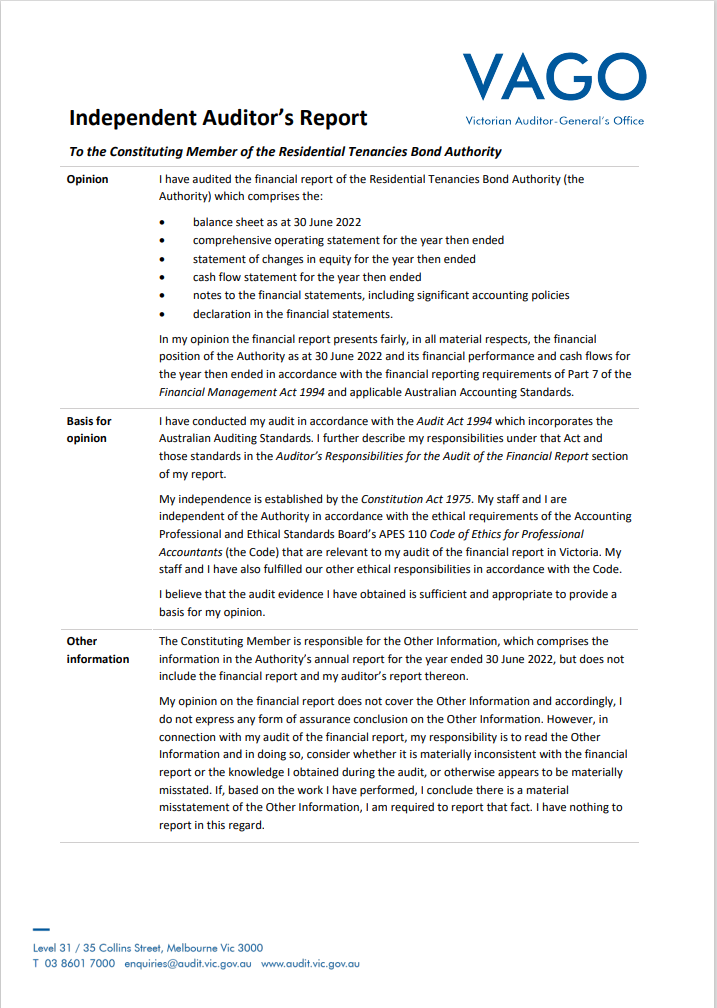 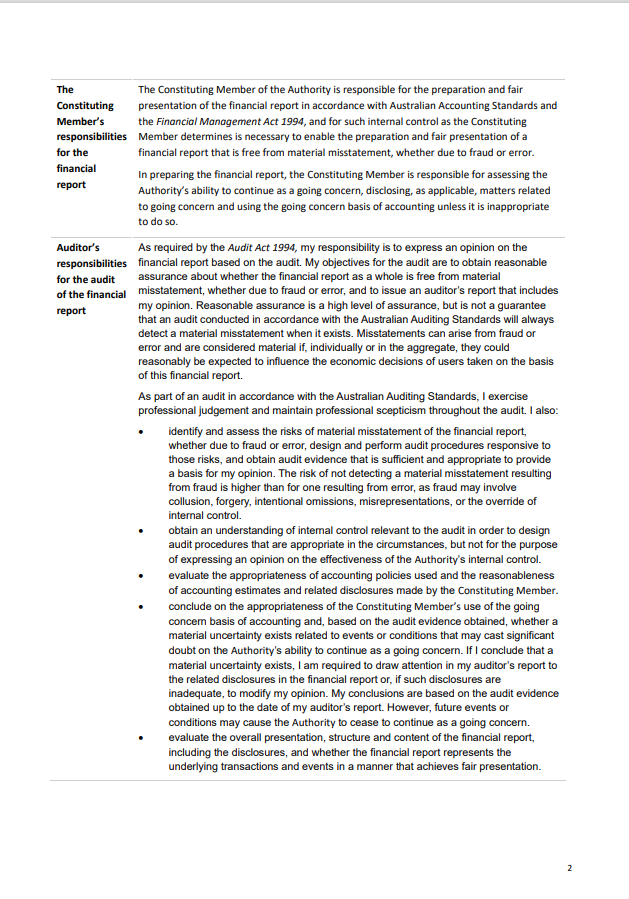 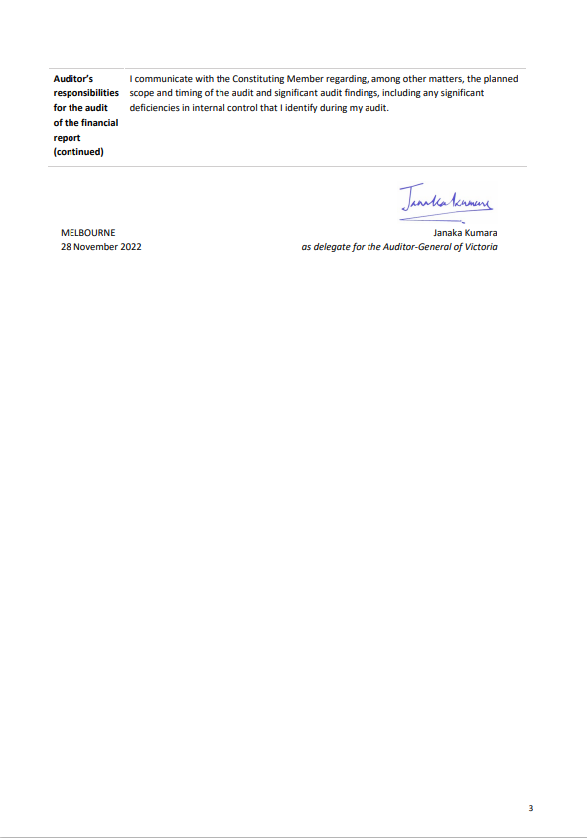 Comprehensive Operating StatementFor the financial year ended 30 June 2022The accompanying notes form part of these financial statements:The above comprehensive operating statement should be read in conjunction with the notes to the financial statements.Balance SheetAs at 30 June 2022The balance sheet should be read in conjunction with the notes to the financial statements.Cash Flow StatementFor the financial year ended 30 June 2022The cash flow statement should be read in conjunction with the notes to the financial statements.Statement of Changes in EquityFor the financial year ended 30 June 2022The statement of changes in equity should be read in conjunction with the notes to the financial statements.Notes to the financial statementsAbout this reportThe Residential Tenancies Bond Authority (the Authority) is a statutory body of the State of Victoria, established by section 429 of the Residential Tenancies Act 1997.A description of the nature of its operations and its principal activities is included in the Report of Operations, which does not form part of these financial statements.The Authority’s principal address is:Residential Tenancies Bond AuthorityLevel 17, 121 Exhibition StreetMelbourne VIC 3000Basis of preparationThese financial statements are in Australian dollars and the historical cost convention is used unless a different measurement basis is specifically disclosed in the note associated with the item measured on a different basis.The accrual basis of accounting has been applied in preparing these financial statements, whereby assets, liabilities, equity, income and expenses are recognised in the reporting period to which they relate, regardless of when cash is received or paid.Judgements, estimates and assumptions are required to be made about financial information being presented. The significant judgements made in the preparation of these financial statements are disclosed in the notes where amounts affected by those judgements are disclosed. Estimates and associated assumptions are based on professional judgements derived from historical experience and various other factors that are believed to be reasonable under the circumstances. Actual results may differ from these estimates.Revisions to accounting estimates are recognised in the period in which the estimate is revised and also in future periods that are affected by the revision. Judgements and assumptions made by management in applying Australian Accounting Standards that have significant effects on the financial statements and estimates are disclosed in the notes under the heading: ‘Significant judgement or estimates’.These financial statements cover the Residential Tenancies Bond Authority as an individual reporting entity.All amounts in the financial statements have been rounded to the nearest $1 unless otherwise stated.Compliance informationThese general purpose financial statements have been prepared in accordance with the Financial Management Act 1994 and applicable Australian Accounting Standards (AASs) which include Interpretations, issued by the Australian Accounting Standards Board (AASB). In particular, they are presented in a manner consistent with the requirements of AASB 1049 Whole of Government and General Government Sector Financial Reporting.Funding delivery of our servicesIntroductionThe functions of the Authority, as set out in section 431 of the Residential Tenancies Act 1997 (the Act), are as follows:to collect and disburse bond money paid to the Authority under this Act;to establish and administer –a Residential Bonds Account; anda Residential Bonds Investment Income Account;to invest money held in those Accounts in accordance with this Act;to collect the information contained in bond lodgement forms and bond substitution forms given to the Authority and other information kept by the Authority in relation to bonds (including substitute bonds under section 410B) held by the Authority;to disclose the information (other than persons’ names) referred to in paragraph (ca), whether it was collected before, on or after the commencement of section 16 of the Residential Tenancies (Amendment) Act 2003, to the Director of Housing for the purpose of the use of that information by the Director of Housing in research, compiling statistics and public education;to carry out any other function conferred on it by this Act.Under section 432 of the Act, the Authority has the power to do anything necessary or convenient in connection with carrying out its functions.The Authority can only repay bonds as agreed by the rental provider and renter, or as directed by the Victorian Civil and Administrative Tribunal or a court.The Authority’s overall objective is to hold all Victorian residential tenancy bonds, including those applying to long-term caravan and rooming house residents.To enable the Authority to fulfil its objective and provide outputs, it receives income from earnings on its investments.Structure                                                                                                                       Page2.1	Income from transactions	27Revenue and income that fund delivery of the Authority’s services are accounted for consistently with the requirements of the relevant accounting standards disclosed in the following notes.Income from transactions2.1.1	Interest IncomeInterest income includes interest received on bank term deposits and other investments. The Authority earns its income from the interest earned on the investment of the Residential Bonds Account and the Residential Bonds Investment Income Account.All income received by the Authority is required by the Residential Tenancies Act 1997 to be paid into the Residential Bonds Investment Income Account.Interest income is recognised using the effective interest method, which allocates the interest over the relevant period. Net realised and unrealised gains and losses on the revaluation of investments do not form part of income from transactions, but are reported either as part of income from other economic flows in the net result. 2.1.2	Other IncomeOther income includes amounts of unclaimed money less than $20 and distributions from the VFMC Growth Fund of $10.99 million which were reinvested in the fund (2021: $5.18 million).Distribution income is recognised when the right to receive payment is established. Distributions represent the income arising from the Authority’s investments in financial assets.The cost of delivering servicesIntroductionThis section provides an account of the expenses incurred by the Authority in delivering services and outputs. In Section 2, the funds that enable the provision of services were disclosed and in this note the cost associated with provision of services are recorded.  Structure                                                                                                                  Page3.1 Expenses incurred in delivery of services	283.2 Employee expenses	283.3 Other operating expenses	293.4 Payments to the Residential Tenancies Fund	30Expenses incurred in delivery of servicesTable 3.1.1: Expenses incurred in delivery of services3.2	Employee expensesTable 3.2.1: Employee expensesEmployee expenses include all costs related to employment including wages and salaries, fringe benefit tax, leave entitlements, termination payments and WorkCover premiums. The Authority reimburses the Department of Justice and Community Safety for employee benefits expenses incurred for those employees working for the Authority.Superannuation ContributionThe amount recognised in the comprehensive operating statement in relation to superannuation is employer contributions for members of both defined benefit and defined contribution superannuation plans that are paid or payable during the reporting period.The Authority does not recognise any defined benefit liabilities because it has no legal or constructive obligation to pay future benefits relating to its employees. Instead, the Department of Treasury and Finance (DTF) discloses in its annual financial statements the net defined benefit cost related to the members of these plans as an administered liability (on behalf of the State as the sponsoring employer).The Authority employs no staff but reimburses the Department of Justice and Community Safety on a time and cost basis for the staff inputs provided to the Authority. Under this arrangement, the Department reports outstanding superannuation information.Employee benefits in the balance sheetBenefits accruing to employees in respect of wages and salaries, annual leave and long service leave (LSL) for services rendered to the reporting date are recorded as an expense during the period the services are delivered.The Authority’s functions are undertaken by staff from the Department of Justice and Community Safety and Consumer Affairs Victoria (CAV), with the employee benefits provisions being held by the Department.3.3 Other operating expensesTable 3.3.1: Other operating expensesOther operating expenses generally represent the day-to-day running costs incurred in normal operations. It also includes bad debts expense from transactions that are mutually agreed.Supplies and services are recognised as an expense in the reporting period in which they are incurred. The carrying amounts of any inventories held for distribution are expensed when the inventories are distributed.3.4 Payments to the Residential Tenancies FundUnder section 437 of the Residential Tenancies Act 1997, the Authority may transfer from the Residential Bonds Investment Income Account into the Residential Tenancies Fund any amount which the Authority determines. The Residential Tenancies Fund is administered by Consumer Affairs Victoria and recorded in the accounts of the Department of Justice and Community Safety. Payment to the Residential Tenancies Fund is recognised as an expense when the cash is transferred.Key assets available to support output deliveryIntroductionThe Authority controls cash and other investments that are utilised in fulfilling its objectives and conducting its activities. They represent the resources that have been entrusted to the Authority to be utilised for delivery of those outputs. Fair value measurementWhere the assets included in this section are carried at fair value, additional information is disclosed in Note 7.4 in connection with how those fair values were determined. Structure                                                                                                                      Page4.1	Cash and deposits	314.2	Investments and other financial assets	314.3	Intangible assets	 32Cash and depositsTable 4.1.1 Cash and depositsCash and deposits recognised on the balance sheet comprise cash on hand and cash at bank, deposits at call and those highly liquid investments (with an original maturity of three months or less), which are held for the purpose of meeting short term cash commitments rather than for investment purposes, and are readily convertible to known amounts of cash with an insignificant risk of changes in value.Investments and other financial assetsThe Authority classified its managed investment at fair value on initial recognition. Subsequently, any changes in fair value are recognised in the net result as other economic flows. Any dividend or interest on a financial asset is recognised in the net result from transactions. Refer to Notes 7.4 for the classification and measurement policies of other types of investments.Table 4.2.1 Current investments and other financial assetsNotes:The Authority’s funds are invested with the Victorian Funds Management Corporation (VFMC). The Authority measures all its listed equities and managed investment schemes at fair value through net result. Unless such assets are part of a disposal group held for sale, all equities and managed investment schemes are classified as non-current.Term deposits under ‘investments and other financial assets’ class include only term deposits with maturity greater than 90 days.Intangible AssetsThe Authority is currently developing a new registry system and has capitalised these software development costs. Development of the new system commenced in May 2022 and is expected to take 12 months to complete. Once the new registry system is operational capitalised software development costs will be amortised.Other Assets and LiabilitiesIntroductionThis section sets out those assets and liabilities that arise from the Authority’s controlled operations.Structure                                                                                                                      Page5.1	Receivables	335.2	Payables	335.3	Maturity analysis of contractual payables	34ReceivablesTable 5.1.1 ReceivablesContractual receivables are classified as financial instruments and categorised as ‘financial assets at amortised costs’. They are initially recognised at fair value plus any directly attributable transaction costs. The Authority holds the contractual receivables with the objective to collect the contractual cash flows and therefore subsequently measured at amortised cost using the effective interest method, less any impairment.PayablesTable 5.2.1 PayablesContractual payables are classified as financial instruments and measured at amortised cost. Maturity analysis of contractual payables Table 5.3.1 Maturity analysis of contractual financial liabilities Note:(a)	The total amounts disclosed here excludes statutory amounts payable such as residential bonds held for rental providers and renters .Refer to section 6.1.How we financed our operations IntroductionThis section provides information on the sources of finance utilised by the Authority during its operations, along with interest expenses (the cost of borrowings) and other information related to financing activities of the Authority.This section includes disclosures of balances that are financial instruments. Notes 7.1, 7.2 and 7.3 provide additional, specific financial instrument disclosures.Structure                                                                                                                       Page6.1	Bonds held for rental providers and renters	356.2	Cash flow information and balances	356.3	Commitments for expenditure	36Bonds held for rental providers and rentersThe Residential Tenancies Act 1997 requires the bonds received by the Authority to be held in the Residential Bonds Account. Monies held in the Residential Bonds Account are recognised as liabilities that are not contractual and arise as a result of statutory requirements. Though these liabilities are similar to financial instrument, they are not in the scope of AASB 7.The value and movements in the Residential Bonds Account are as follows:Table 6.1.1 Bonds held for rental providers and rentersCash flow information and balancesCash and deposits, including cash equivalents, comprise cash on hand and cash at bank, deposits at call and those highly liquid investments with an original maturity of three months or less, which are held for the purpose of meeting short-term cash commitments rather than for investment purposes, and which are readily convertible to known amounts of cash and are subject to an insignificant risk of changes in value.For cash flow statement presentation purposes, cash includes cash on hand and in banks and investments in term deposits of less than 3 months, net of outstanding bank overdrafts. Cash at the end of the financial year as shown in the Cash Flow Statement is reconciled to the related items in the balance sheet as follows:Table 6.2.1 Cash and cash equivalentsNote:(a)	In addition to the cash and cash equivalents, the Authority has investments of $1,244 million (2021: $1,278 million), refer note 4.2Table 6.2.2 Reconciliation of net result for the period to cash flow from operating activitiesCommitments for expenditureCommitments for future expenditure include operating and capital commitments arising from contracts. These commitments are recorded at their nominal value and inclusive of GST. Where it is considered appropriate and provides additional relevant information to users, the net present values of significant individual projects are stated. These future expenditures cease to be disclosed as commitments once the related liabilities are recognised in the balance sheet.A contract commenced on 10 January 2008 for the development and maintenance of the registry system and provision of services to the Authority relating to the receipt, registration, repayment, and transfer of residential bonds until 30 June 2018. The contract has subsequently been extended three times and is now due to expire on 30 June 2023. In May 2022 a new contract commenced for the development of a new cloud-based registry system for the lodgement, transfer and repayment of residential bonds was formally signed. It is expected that the new system will be operational by the end of the 2023 financial year. Once the new system is operational, the contractor will provide maintenance and support for at least the first three years. The commitment disclosed represents the unspent portion of these contracts.Table 6.3.1 Total commitments payableRisk, Contingencies and Valuation JudgementsIntroductionThe Authority is exposed to risk from its activities and outside factors. In addition, it is often necessary to make judgements and estimates associated with recognition and measurement of items in the financial statements. This section sets out financial instrument specific information (including exposures to financial risks) as well as those items that are contingent in nature or require a higher level of judgement to be applied, which for the Authority related mainly to fair value determinations.Structure                                                                                                                      Page7.1	Financial instruments specific disclosures	387.2	Finance risk management objectives and policies	417.3	Contingent assets and contingent liabilities	457.4	Fair value determination	46Financial instruments specific disclosuresIntroductionFinancial instruments arise out of contractual agreements that give rise to a financial asset of one entity and a financial liability or equity instrument of another entity. Due to the nature of the Authority’s activities, certain financial assets and financial liabilities arise under statute rather than a contract (for example taxes, fines and penalties). Such assets and liabilities do not meet the definition of financial instruments in AASB 132 Financial Instruments: Presentation.Categories of financial assets Financial assets at amortised costFinancial assets are measured at amortised costs if both of the following criteria are met and the assets are not designated as fair value through net result:the assets are held by the Authority to collect the contractual cash flows, andthe assets’ contractual terms give rise to cash flows that are solely payments of principal and interests.These assets are initially recognised at fair value plus any directly attributable transaction costs and subsequently measured at amortised cost using the effective interest method less any impairment. The Authority recognises the following assets in this category:cash and deposits;receivables (excluding statutory receivables); andterm deposits.Financial assets at fair value through net resultFinancial assets are required to be measured at fair value through net result unless they are measured at amortised cost. However, as an exception to those rules above, the Authority may, at initial recognition, irrevocably designate financial assets as measured at fair value through net result if doing so eliminates or significantly reduces a measurement or recognition inconsistency (‘accounting mismatch’) that would otherwise arise from measuring assets or liabilities or recognising the gains and losses on them on different bases.Categories of financial liabilitiesFinancial liabilities at fair value through net result are categorised as such at trade date, or if they are classified as held for trading or designated as such upon initial recognition. Financial instrument assets are designated at fair value through net result on the basis that the financial assets form part of a group of financial assets that are managed based on their fair values and have their performance evaluated in accordance with documented risk management and investment strategies. Financial instruments at fair value through net result are initially measured at fair value; attributable transaction costs are expensed as incurred. Subsequently, any changes in fair value are recognised in the net result as other economic flows unless the changes in fair value relate to changes in the Authority’s own credit risk. In this case, the portion of the change attributable to changes in the Authority’s own credit risk is recognised in other comprehensive income with no subsequent recycling to net result when the financial liability is derecognised.Financial liabilities at amortised cost are initially recognised on the date they are originated. They are initially measured at fair value plus any directly attributable transaction costs. Subsequent to initial recognition, these financial instruments are measured at amortised cost with any difference between the initial recognised amount and the redemption value being recognised in profit and loss over the period of the interest bearing liability, using the effective interest rate method. The Authority recognises the following liabilities in this category:payables (excluding statutory payables).Derecognition of financial assets: A financial asset (or, where applicable, a part of a financial asset or part of a group of similar financial assets) is derecognised when: the rights to receive cash flows from the asset have expired; orthe Authority retains the right to receive cash flows from the asset, but has assumed an obligation to pay them in full without material delay to a third party under a ‘pass through’ arrangement; orthe Authority has transferred its rights to receive cash flows from the asset and either:has transferred substantially all the risks and rewards of the asset; orhas neither transferred nor retained substantially all the risks and rewards of the asset, but has transferred control of the asset. Where the Authority has neither transferred nor retained substantially all the risks and rewards or transferred control, the asset is recognised to the extent of the Authority’s continuing involvement in the asset.Derecognition of financial liabilities: A financial liability is derecognised when the obligation under the liability is discharged, cancelled or expires.When an existing financial liability is replaced by another from the same lender on substantially different terms, or the terms of an existing liability are substantially modified, such an exchange or modification is treated as a derecognition of the original liability and the recognition of a new liability. The difference in the respective carrying amounts is recognised as an ‘other economic flow’ in the comprehensive operating statement. Table 7.1.1 Financial instruments: CategorisationNote:(a)	Exclude statutory receivables and payables including residential bonds.Finance risk management objectives and policiesAs a whole, the Authority’s financial risk management program seeks to manage these risks and the associated volatility of its financial performance.Details of the significant accounting policies and methods adopted, including the criteria for recognition, the basis of measurement, with respect to each class of financial asset, financial liability and equity instrument above are disclosed in Notes 7.1 and 7.4 to the financial statements and the basis on which income is recognised is disclosed in Note 2.The main purpose in holding financial instruments is to prudentially manage the Authority’s financial risks within the government policy parameters.The Authority’s main financial risks include credit risk, liquidity risk, interest rate risk and equity price risk. The Authority manages these financial risks in accordance with its financial risk management policy.The Authority’s uses different methods to measure and manage the different risks to which it is exposed. Primary responsibility for the identification and management of financial risks rests with the Accountable Officer of the Authority.Financial instruments: Credit riskCredit risk refers to the possibility that a borrower will default on its financial obligations as and when they fall due. The Authority’s exposure to credit risk arises from the potential default of a counter party on their contractual obligations resulting in financial loss to the Authority. Credit risk is measured at fair value and is monitored on a regular basis.Credit risk associated with the Authority’s contractual financial assets is minimal because it is the Authority’s policy to only deal with entities with high credit ratings of a minimum AA- rating (S&P) and to obtain sufficient collateral or credit enhancements, where appropriate. The Authority’s financial assets are held by National Australia Bank (AA- credit rating), Westpac Banking Corporation Limited (AA- credit rating), ANZ Bank (AA- credit rating) and VFMC (implied AAA credit rating as they are an authorised centralised agency which has a credit rating equal to the State of Victoria).In addition, the Authority does not engage in hedging for its contractual financial assets and mainly obtains contractual financial assets that are on fixed interest, except for cash and deposits, which are mainly cash at bank. As with the policy for debtors, the Authority’s policy is to only deal with banks with high credit ratings.Contract financial assets are written off against the carrying amount when there is no reasonable expectation of recovery. Bad debt written off by mutual consent is classified as a transaction expense. Bad debt written off following a unilateral decision is recognised as other economic flows in the net result.Except as otherwise detailed in the following table, the carrying amount of contractual financial assets recorded in the financial statements, net of any allowances for losses, represents the Authority’s maximum exposure to credit risk without taking account of the value of any collateral obtained.There has been no material change to the Authority’s credit risk profile in 2021-22.Table 7.2.1 Credit quality of financial assets Note:(a)	The total amounts disclosed here exclude statutory amounts (e.g. GST input tax credit recoverable).Impairment of financial assets under AASB 9 The Authority records the allowance for expected credit loss for the relevant financial instruments applying AASB 9’s Expected Credit Loss approach. Subject to AASB 9 impairment assessment includes the Authority’s contractual receivables and term deposits.Equity instruments are not subject to impairment under AASB 9. Other financial assets mandatorily measured or designated at fair value through net result are not subject to impairment assessment under AASB 9. While cash and cash equivalents are also subject to the impairment requirements of AASB 9, the identified impairment loss was immaterial. Financial instruments: Liquidity risk Liquidity risk arises from being unable to meet financial obligations as they fall due. The Authority operates under the Government fair payments policy of settling financial obligations within 30 days and in the event of a dispute, making payments within 30 days from the date of resolution. The Authority is exposed to liquidity risk mainly through the liabilities as disclosed in the face of the balance sheet. The Authority manages its liquidity risk by holding cash, deposits and investments that are readily liquidated upon request.The Authority’s exposure to liquidity risk is deemed insignificant based on prior periods’ data and current assessment of risk. Cash for unexpected events is generally sourced from liquidation of financial investments.Financial instruments: Market riskThe Authority’s exposure to market risk mainly arises from interest rate risk, foreign currency risk and equity price risk. The Authority does not engage in financial trading. Through its VFMC investment the Authority has some exposure to foreign currency and other price risks.During 2021-22 the Authority continued to invest a proportion of the Residential Bonds Account (bonds held) in the VFMC Growth Fund. The Authority managed market risk on this investment by limiting this investment to 20% of this Account.Objectives, policies and processes used to manage each of these risks are disclosed below. Interest rate riskFair value interest rate risk is the risk that the fair value of a financial instrument will fluctuate because of changes in market interest rates. The Authority does not hold any interest bearing financial instruments that are measured at fair value, other than a small exposure to fixed income securities through the VFMC investment, therefore the Authority has a minimal exposure to fair value interest rate risk.Cash flow interest rate risk is the risk that the future cash flows of a financial instrument will fluctuate because of changes in market interest rates. Until existing term deposits roll over, the Authority has minimal exposure to cash flow interest rate risks through cash and deposits and term deposits that are at a floating rate. The Authority manages this risk by mainly undertaking fixed rate or non-interest bearing financial instruments with relatively even maturity profiles, with only insignificant amounts of financial instruments at floating rate. Management has concluded that cash at bank as a financial asset can be left at a floating rate without necessarily exposing the Authority to significant bad risk, management monitors movement in interest rates on a daily basis.The carrying amounts of financial assets and financial liabilities that are exposed to interest rates and the Authority’s sensitivity to interest rate risk are set out in the table that follows:Table 7.2.2 Interest rate exposure of financial instrumentsNote:(a) The carrying amounts disclosed here exclude statutory amounts (e.g. amounts owing from Victorian Government and GST input tax credit recoverable).Table 7.2.3 Interest rate risk sensitivityNote:(a)	The Cash at bank and the variable component of the term deposits are exposed to floating rates movements.Foreign currency risk The Authority is exposed to foreign currency risk mainly through its investment in the VFMC Growth Fund. During 2020-21 the Authority continued to invest a proportion of the Residential Bonds Account (bonds held) in the VFMC Growth Fund. The Authority managed foreign currency risk on this investment by limiting this investment to a maximum of 20% of this Account.Equity price riskThe Authority is exposed to equity price risk through its investments in the VFMC Growth Fund. Such investments are allocated and traded to match the investment objectives appropriate for the Authority’s liabilities. The Authority appointed the VFMC to manage its investment portfolio in accordance with the Trust Money Investment Policy approved by the Treasurer and the Governor-in-Council. The VFMC on behalf of the Authority closely monitors performance and manages the equity price risk through diversification of its investment portfolio. The Authority’s sensitivity to other price risk is set out below.Table 7.2.4 Other price risk sensitivityContingent assets and contingent liabilitiesContingent assets and contingent liabilities are not recognised in the balance sheet but are disclosed and, if quantifiable, are measured at nominal value.Contingent assets and liabilities are presented inclusive of GST receivable or payable respectively.Contingent assetsContingent assets are possible assets that arise from past events, whose existence will be confirmed only by the occurrence or non-occurrence of one or more uncertain future events not wholly within the control of the entity.These are classified as either quantifiable, where the potential economic benefit is known, or non-quantifiable. There were no contingent assets at balance date (2021: Nil).Contingent liabilitiesContingent liabilities are:possible obligations that arise from past events, whose existence will be confirmed only by the occurrence or non-occurrence of one or more uncertain future events not wholly within the control of the entity; orpresent obligations that arise from past events but are not recognised because:it is not probable that an outflow of resources embodying economic benefits will be required to settle the obligations; orthe amount of the obligations cannot be measured with sufficient reliability.Contingent liabilities are also classified as either quantifiable or non-quantifiable.There were no contingent liabilities at balance date (2021: Nil).Fair value determinationSignificant judgement: Fair value measurements of assets and liabilitiesFair value determination requires judgement and the use of assumptions. This section discloses the most significant assumptions used in determining fair values. Changes to assumptions could have a material impact on the results and financial position of the Authority.This section sets out information on how the Authority determined fair value for financial reporting purposes. Fair value is the price that would be received to sell an asset or paid to transfer a liability in an orderly transaction between market participants at the measurement date.The following asset and liabilities are carried at fair value:managed investments. In addition, the fair values of other assets and liabilities that are carried at amortised cost, also need to be determined for disclosure purposes.The Authority determines the policies and procedures for determining fair values for both financial and non-financial assets and liabilities as required.7.4.1	Fair Value determination of financial assets and liabilitiesThe fair values and net fair values of financial assets and liabilities are determined as follows: Level 1 – the fair value of financial instruments with standard terms and conditions and traded in active liquid markets are determined with reference to quoted market prices;Level 2 – the fair value is determined using inputs other than quoted prices that are observable for the financial asset or liability, either directly or indirectly; andLevel 3 – the fair value is determined in accordance with generally accepted pricing models based on discounted cash flow analysis using unobservable market inputs.The Authority currently holds a range of financial instruments that are recorded in the financial statements where the carrying amounts approximate to fair value, due to their short-term nature or with the expectation that they will be paid in full by the end of the 2021-22 reporting period. These financial instruments include:Where the fair value of the financial instruments is different from the carrying amounts, the following information has been included to disclose the difference.Table 7.4.1 Fair value of financial instrumentsNote:(a)	Fair value of financial instruments measured at amortised cost.There have been no transfers between levels during the period. The fair value of the financial assets and liabilities is included at the amount at which the instrument could be exchanged in a current transaction between willing parties, other than in a forced or liquidation sale. The following methods and assumptions were used to estimate fair value. Managed investment schemes: The Authority invests in managed funds, which are not quoted in an active market and which may be subject to restrictions on redemptions such as lock-up periods, redemption gates and side pockets. The Authority considers the valuation techniques and inputs used in valuing these funds as part of its due diligence prior to investment, to ensure they are reasonable and appropriate and therefore the net asset value (NAV) of these funds may be used as an input into measuring their fair value. In measuring this fair value, the NAV of the funds is adjusted, as necessary, to reflect restrictions and redemptions, future commitments and other specific factors of the fund. In measuring fair value, consideration is also paid to any transactions in the shares of the fund. The Authority classifies these funds as Level 2.Table 7.4.2 Reconciliation of Level 2 fair value movementsOther DisclosuresIntroductionThis section includes additional material disclosures required by accounting standards or otherwise, for the understanding of this financial report.Structure                                                                                                                      Page8.1	Responsible persons	498.2	Related parties	508.3	Remuneration of auditors	518.4	Subsequent events 	518.5	Australian Accounting Standards issued that are not yet effective	518.6	Glossary of terms 	528.7	Style conventions	558.8	Disclosure index	55Responsible personsIn accordance with the Ministerial Directions issued by the Assistant Treasurer under the Financial Management Act 1994, the following disclosures are made regarding responsible persons for the reporting period.Responsible PersonsThe persons who held the positions of Ministers and Responsible Persons of the Authority are as followsThe Authority is constituted by the Director of Consumer Affairs Victoria under section 430 of the Residential Tenancies Act 1997. The persons holding this office in a substantive capacity during the year ended 30 June 2022 were:Remuneration of Responsible personsRemuneration received or receivable by responsible persons during the period:The Minister’s remuneration and allowances is set by the Parliamentary Services and Superannuation Act 1968 and is reported within the Annual Financial Report of the State of Victoria.The Director of Consumer Affairs Victoria receives no additional remuneration for constituting the Residential Tenancies Bond Authority, with remuneration for the position of Director being disclosed in the Financial Statements of the Department of Justice and Community Safety.Related partiesThe Authority is a wholly owned entity of the State of Victoria.No agencies have been consolidated into the Authority’s financial statements.Related parties of the Authority include:all key management personnel and their close family members and personal business interests (controlled entities, joint ventures and entities they have significant influence over);all cabinet ministers and their close family members; andall departments and public sector entities that are controlled and consolidated into the whole of state consolidated financial statements.Significant transactions with government-related entitiesThe Authority made discretionary transfers totalling $7.0 million to the Residential Tenancies Fund managed by the Department of Justice and Community Safety.Key management personnel of the Authority includes the Portfolio Minister, the Hon. Melissa Horne, MP and the Director of Consumer Affairs Victoria who is the sole member of the Authority.Transactions and balances with key management personnel and other related partiesGiven the breadth and depth of State government activities, related parties transact with the Victorian public sector in a manner consistent with other members of the public e.g. stamp duty and other government fees and charges. Further employment of processes within the Victorian public sector occur on terms and conditions consistent with the Public Administration Act 2004 and Codes of Conduct and Standards issued by the Victorian Public Sector Commission. Procurement processes occur on terms and conditions consistent with the Victorian Government Procurement Board requirements.Outside of normal citizen type transactions with the Authority, there were no related party transactions that involved key management personnel, their close family members and their personal business interests other than those disclosed in the Annual Report of the Department of Justice and Community Safety. No provision has been required, nor any expense recognised, for impairment of receivables from related parties.Remuneration of auditorsNote: (a) The Victorian Auditor-General’s Office is prohibited from providing non-audit services.Subsequent EventsNo matters or circumstances have arisen since the end of the financial year which significantly affected or may affect the operations of the Authority, the results of the operations or the state of affairs of the Authority in future financial years.Australian Accounting Standards issued that are not yet effectiveNew and revised accounting standards have been issued but are not effective for the 2021-22 reporting period. These accounting standards have not been applied to the Model Financial Statements. The State is reviewing its existing policies and assessing the potential implications of these accounting standards which includes:AASB 2020-1 Amendments to Australian Accounting Standards – Classification of Liabilities as Current or Non-CurrentThis Standard amends AASB 101 to clarify requirements for the presentation of liabilities in the statement of financial position as current or non-current. It initially applied to annual reporting periods beginning on or after 1 January 2022 with earlier application permitted however the AASB has recently issued AASB 2020-6 Amendments to Australian Accounting Standards – Classification of Liabilities as Current or Non-current – Deferral of Effective Date to defer the application by one year to periods beginning on or after 1 January 2023. The Authority will not early adopt the Standard.The Authority is in the process of analysing the impacts of this Standard. However, it is not anticipated to have a material impact.Several other amending standards and AASB interpretations have been issued that apply to future reporting periods, but are considered to have limited, impact on the Authority’s reporting. AASB 17 Insurance Contracts.AASB 2020-3 Amendments to Australian Accounting Standards – Annual Improvements 2018-2020 and Other Amendments.AASB 2021-2 Amendments to Australian Accounting Standards – Disclosure of Accounting Policies and Definitions of Accounting Estimates.AASB 2021-6 Amendments to Australian Accounting Standards – Disclosure of Accounting Policies: Tier 2 and Other Australian Accounting Standards.Glossary of technical terms AmortisationAmortisation is the expense that results from the consumption, extraction or use over time of a non-produced physical or intangible asset. This expense is classified as an ‘other economic flow’.CommitmentsCommitments include those operating, capital and other outsourcing commitments arising from non-cancellable contractual or statutory sources.Comprehensive resultComprehensive result is the amount included in the operating statement representing total change in net worth other than transactions with owners as owners.Effective interest methodEffective interest method is the method used to calculate the amortised cost of a financial asset and of allocating interest income over the relevant period. The effective interest rate is the rate that exactly discounts estimated future cash receipts through the expected life of the financial asset or, where appropriate, a shorter period.Employee benefits expensesEmployee benefits expenses include all costs related to employment including wages and salaries, fringe benefits tax, leave entitlements, redundancy payments, defined benefits superannuation plans, and defined contribution superannuation plans.Financial assetA financial asset is any asset that is:cash;an equity instrument of another entity;a contractual right:to receive cash or another financial asset from another entity; orto exchange financial assets or financial liabilities with another entity under conditions that are potentially favourable to the entity; ora contract that will or may be settled in the entity’s own equity instruments and is:a non-derivative for which the entity is or may be obliged to receive a variable number of the entity’s own equity instruments; ora derivative that will or may be settled other than by the exchange of a fixed amount of cash or another financial asset for a fixed number of the entity’s own equity instruments.Financial instrumentA financial instrument is any contract that gives rise to a financial asset of one entity and a financial liability or equity instrument of another entity.Financial liabilityA financial liability is any liability that is:A contractual obligation:to deliver cash or another financial asset to another entity; orto exchange financial assets or financial liabilities with another entity under conditions that are potentially unfavourable to the entity; orA contract that will or may be settled in the entity’s own equity instruments and is:a non-derivative for which the entity is or may be obliged to deliver a variable number of the entity’s own equity instruments; ora derivative that will or may be settled other than by the exchange of a fixed amount of cash or another financial asset for a fixed number of the entity’s own equity instruments. For this purpose the entity’s own equity instruments do not include instruments that are themselves contracts for the future receipt or delivery of the entity’s own equity instruments.Financial statementsA complete set of financial statements comprises: balance sheet as at the end of the period;a comprehensive operating statement for the period;a statement of changes in equity for the period;a cash flow statement for the period;notes, comprising a summary of significant accounting policies and other explanatory information;comparative information in respect of the preceding period as specified in paragraphs 38 of AASB 101 Presentation of Financial Statements; anda statement of financial position as at the beginning of the preceding period when an entity applies an accounting policy retrospectively or makes a retrospective restatement of items in its financial statements, or when it reclassifies items in its financial statements in accordance with paragraphs 41 of AASB 101.Interest incomeInterest income includes unwinding over time of discounts on financial assets and interest received on bank term deposits and other investments.Net operating balance or net result from transactionsNet operating balance or net result from transactions is a key fiscal aggregate and is revenue from transactions minus expenses from transactions. It is a summary measure of the ongoing sustainability of operations. It excludes gains and losses resulting from changes in price levels and other changes in the volume of assets. It is the component of the change in net worth that is due to transactions and can be attributed directly to government policies.Net resultNet result is a measure of financial performance of the operations for the period. It is the net result of items of income, gains and expenses (including losses) recognised for the period, excluding those that are classified as ‘other non-owner movements in equity’.Net worthNet worth is calculated as assets less liabilities, which is an economic measure of wealth.Other economic flows included in net resultOther economic flows included in net result are changes in the volume or value of an asset or liability that do not result from transactions. In simple terms, other economic flows are changes arising from market remeasurements. They include gains and losses from disposals, revaluations and impairments of non-current physical and intangible assets; fair value changes of financial instruments and agricultural assets; and depletion of natural assets (non-produced) from their use or removal.Operating resultOperating result is a measure of financial performance of the operations for the period. It is the net result of items of revenue, gains and expenses (including losses) recognised for the period, excluding those that are classified as ‘other non-owner movements in equity’. Refer also ‘net result’.Other economic flows included in net resultOther economic flows included in net result are changes in the volume or value of an asset or liability that do not result from transactions. In simple terms, other economic flows are changes arising from market remeasurements. They include gains and losses from disposals, revaluations and impairments of non-current physical and intangible assets; fair value changes of financial instruments and agricultural assets; and depletion of natural assets (non-produced) from their use or removal.Other economic flows- other comprehensive incomeOther economic flows – other comprehensive income comprises items (including reclassification adjustments) that are not recognised in net result as required or permitted by other Australian Accounting Standards. They include changes in physical asset revaluation surplus; share of net movement in revaluation surplus of associates and joint ventures; and gains and losses on remeasuring available-for-sale financial assets.PayablesPayables include short and long-term trade debt and accounts payable, grants, taxes and interest payable.ReceivablesReceivables include amounts owing from government through appropriation receivable, short and long-term trade credit and accounts receivable, accrued investment income, grants, taxes and interest receivable.Supplies and servicesSupplies and services generally represent cost of goods sold and the day to day running costs, including maintenance costs, incurred in the normal operations of the Authority.TransactionsTransactions are those economic flows that are considered to arise as a result of policy decisions, usually an interaction between two entities by mutual agreement. They also include flows in an entity such as depreciation where the owner is simultaneously acting as the owner of the depreciating asset and as the consumer of the service provided by the asset. Taxation is regarded as mutually agreed interactions between the government and taxpayers. Transactions can be in kind (e.g. assets provided/given free of charge or for nominal consideration) or where the final consideration is cash. In simple terms, transactions arise from the policy decisions of the government.Style conventionsFigures in the tables and in the text have been rounded. Discrepancies in tables between totals and sums of components reflect rounding. Percentage variations in all tables are based on the underlying unrounded amounts.The notation used in the tables is as follows:..	zero, or rounded to zero(xxx.x)	negative numbers200x	year period200x-0x	year periodThe financial statements and notes are presented based on the illustration for a government department in the 2021-22 Model Report for Victorian Government Departments. The presentation of other disclosures is generally consistent with the other disclosures made in earlier publications of the Authority’s annual reports.Disclosure indexThe annual report of the Authority is prepared in accordance with all relevant Victorian legislations and pronouncements. This index has been prepared to facilitate identification of the Authority’s compliance with statutory disclosure requirements.LegislationResidential Tenancies Act 1997Freedom of Information Act 1982Building Act 1983Public Interest Disclosures Act 2012Financial Management Act 1994Residential Tenancies Bond AuthorityGPO Box 123Melbourne VIC 3001Telephone	1300 137 164Facsimile	03 8684 6299Email rtba@justice.vic.gov.auSMS type2017-182018-192019-202020-212021-22Alert that an Electronic Transaction has been initiated112,045330,7371,096,5261,372,9121,328,802Advice of rejection of a Bond Repayment Claim 17,63523,13117,07714,48829,332Advice of rejection of a Renter Transfer1,6242,2361,814903948Advice of rejection of a request to replace a previous repayment1,0911,7541,6495492,683Advice of the creation of a Retained Repayment (unpaid repayment)5,1945,2706,9852,7263,187Total137,589363,1281,124,1511,391,5781,364,952Online activity2017-182018-192019-202020-212021-22Visitor sessions1,084,2051,466,3162,450,4452,767,6002,759,733Unique visitors263,383409,474916,0351,147,3571,093,134Enquiries by registered users834,4621,014,5861,688,2561,888,9511,953,977Enquiries by rental providers26,53530,14731,56931,79431,832Enquiries by renters 105,873116,321138,321150,777174,736Lodgment forms created251,230276,365289,677281,228289,417Claim forms created263,098333,321531,618652,493603,595Renter transfer forms created39,18745,27146,69537,13433,514Rental provider transfer forms created28,20732,80133,39932,68538,729Number of registered users 6,52611,30515,78514,61615,250Document images viewed22,36123,56119,28312,24211,514Weekly rental provider statements accessed5,6216,4559,1917,4857,399Rental provider bond lists accessed18,15318,43819,08518,54320,289Total activity2,984,8413,784,3616,189,3597,042,9057,033,119Nicole Rich Accountable OfficerResidential Tenancies Bond AuthorityMelbourne17 November 2022Peter ZykaChief Finance and Accounting OfficerResidential Tenancies Bond AuthorityMelbourne17 November 2022Note2022$0002021$000Income from transactionsIncome from transactionsIncome from transactionsIncome from transactionsInterest income2.1.115,64118,161Grants income-1,858Other income2.1.211,0445,217Total income from transactions26,68525,236Expenses from transactionsExpenses from transactionsExpenses from transactionsExpenses from transactionsOperating expensesOperating expensesOperating expensesOperating expensesEmployee expenses3.2.12,2302,074Other operating expenses3.3.17,6906,795Finance costs143Total operating expenses9,9348,872Payment to the Residential Tenancies Fund3.47,0008,400Total expenses from transactions16,93417,272Net result from transactions (net operating balance)9,7517,964Other economic flows included in net result       Change in the fair value of investments - net gain/ (loss) 7.4.2(28,577)20,206Net result (18,826)28,170Comprehensive result (18,826)28,170Notes     2022       $0002021$000AssetsAssetsAssetsAssetsFinancial assetsFinancial assetsFinancial assetsFinancial assetsCash and deposits4.165,91523,016Receivables5.12,1332,620Investments and other financial assets4.21,243,5881,277,780Total financial assets1,311,6361,303,416Non-Financial Assets       Intangible assets4.3315-Total assets1,311,9511,303,416LiabilitiesLiabilitiesLiabilitiesLiabilitiesPayables5.2892467Bonds held for rental providers and renters6.11,268,4091,241,473Total liabilities1,269,3011,241,940Net assets42,65061,476EquityEquityEquityEquityAccumulated surplus42,65061,476Net worth42,65061,476Notes2022$0002021$000Cash flows from operating activitiesCash flows from operating activitiesCash flows from operating activitiesCash flows from operating activitiesReceiptsReceiptsReceiptsReceiptsInterest received            16,12818,955Receipts from government-                        1,858               Other receipts                     59                                 35Total receipts            16,187 20,848PaymentsPaymentsPaymentsPaymentsPayments to suppliers and employees(9,509)(8,984)Payments to the Residential Tenancies Fund (7,000)(8,400)Total payments(16,509)(17,384)Net cash provided by / (used in) operating activities6.2.2(322)3,464Cash flow from investing activitiesCash flow from investing activitiesCash flow from investing activitiesCash flow from investing activitiesProceeds from disposal of/ (payment for acquisition of) investments 16,60025,000Purchase of non-financial assets(315)-Net cash provided by / (used in) investing activities16,28525,000Cash flow from financing activitiesCash flow from financing activitiesCash flow from financing activitiesCash flow from financing activitiesBonds received6.1492,252486,276Bonds repaid6.1 (465,316)(512,188)Net cash provided by / (used in) financing activities26,936(25,912)Net increase/(decrease) in cash held42,8992,552Cash and cash equivalents at the beginning of the financial year23,01620,464Cash and cash equivalents at the end of the financial year6.265,91523,016Accumulated Surplus$000Total$000Balance at 1 July 202033,30633,306Net result for the year28,17028,170Balance at 30 June 202161,47661,476Net result for the year  (18,826)(18,826)Balance at 30 June 202242,65042,650Notes2022$0002021$000Interest income2.1.115,64118,161Grants income-       1,858Other income2.1.211,0445,217Total income from transactions26,68525,236Notes2022$0002021$000Employee expenses3.22,2302,074Other operating expenses3.37,6906,795Total expenses incurred in delivery of services9,9208,8692022$0002021$000Salaries, wages and overtime1,9201,813Superannuation179154Other on-costs (fringe benefits tax, payroll tax and workcover levy)11998Targeted separation costs56Staff training                                                                                            73Total employee expenses2,2302,0742022$0002021$000Supplies and servicesSupplies and servicesSupplies and servicesSupplies and servicesOutsourced registry services5,7986,140Consultants and professional services40169Other outsourced services965164Accommodation and property services2522Printing, stationery and other office expenses5481Information Technology32189Other expenses126230Total operating expenses7,6906,795Assets2022$0002021$000Cash and deposits65,91523,0162022$0002021$000Current investments and other financial assetsCurrent investments and other financial assetsCurrent investments and other financial assetsManaged investment scheme (a)    196,588165,780Total current investments and other financial assets196,588165,780Non-current investments and other financial assetsAustralian dollar term deposits > 12 months (b):National Australia Bank investments531,500551,500Westpac Banking Corporation investments515,500540,500Australia and New Zealand Banking Group investments-                 20,000Total non-current investments and other financial assets1,047,0001,112,000Total investments and other financial assets1,243,5881,277,7802022$0002021$000ContractualContractualContractualAccrued investment income – term deposits1,9162,153StatutoryReceivables217467Total receivables2,1332,6202022$0002021$000ContractualContractualContractualOther payables892467Total payables892467Carrying
amount$000Maturity DatesMaturity DatesCarrying
amount$000Nominal amount$000Less than
1 month$0002022202220222022– Other payables (a)892-                             892Total-2021202120212021– Other payables (a)467   -467Total467-4672022$0002021$000Bonds brought forward1,241,4731,267,385Bonds received492,252486,276Bonds repaid(465,316)(512,188) Total Residential Bonds Account1,268,4091,241,4732022$0002021$000Cash and cash equivalents (a)Cash and cash equivalents (a)Cash and cash equivalents (a)Cash at bank 65,91523,016Balance as per cash flow statement65,91523,016Restriction on use of cashRestriction on use of cashRestriction on use of cashBonds held for rental providers and renters51,3448,7932022$0002021$000Net result for the period(18,826)28,170Non-cash movements:Non-cash movements:Non-cash movements:Net (gain)/loss on financial instruments28,577(20,206)Distributions reinvested (10,985)(5,182)Movements in assets and liabilitiesMovements in assets and liabilitiesMovements in assets and liabilitiesIncrease/(decrease) in payables425(112)(Increase)/decrease in receivables487794Net cash flows from/ (used in) operating activities(322)3,464Nominal amountsLess than 1 year $000Less than 1 year $0001-5 years   $0001-5 years   $0001-5 years   $0005+ years       $0005+ years       $000Total $000202220222022202220222022202220222022Commitments for outsourced services 11,1132,1202,1202,120--13,23313,233Total commitments (inclusive of GST)11,1132,1202,1202,120--13,23313,233Less GST recoverable  1,010193193193--1,2031,203Total commitments (exclusive of GST)10,1031,9271,9271,927       -       -       -12,030202120212021202120212021202120212021Commitments for outsourced services 5,500--         -         -         -         -5,500Total commitments (inclusive of GST)5,500--         -         -         -         -5,500Less GST recoverable from the Australian Tax Office500--         -         -         -         -500Total commitments (exclusive of GST)5,000--         -         -         -         -5,0002022NoteNoteCash and deposits $000Cash and deposits $000Financial assets/liabilities at fair value through profit/loss (FVTPL) $000Financial assets at amortised    cost (AC)     $000Financial liabilities at amortised cost (AC) $000Total$000Contractual financial assetsCash and deposits4.14.165,91565,915---65,915ReceivablesReceivables (a)5.15.1---1,916-1,916Investments and other contractual financial assetsManaged investment scheme4.24.2--196,588--196,588Term deposits4.24.2---1,047,000-1,047,000Total contractual financial assets65,91565,915196,5881,048,916-1,311,419Contractual financial liabilitiesPayablesOther payables (a)5.25.2----892892Total contractual financial liabilities----8928922021NoteNoteCash and deposits $000Cash and deposits $000Financial assets/liabilities at fair value through profit/loss (FVTPL)       $000Financial assets at amortised    cost (AC)    $000Financial liabilities at amortised  cost (AC) $000                  Total           $000Contractual financial assetsCash and deposits4.14.123,01623,016---23,016ReceivablesAccrued investment income5.15.1---2,153-2,153Investments and other contractual financial assetsManaged investment scheme4.24.2--165,780--165,780Term deposits4.24.2---1,112,000-1,112,000Total contractual financial assets23,01623,016165,7801,114,153-1, 302,949Contractual financial liabilitiesPayablesOther payables5.25.2----467467Total contractual financial liabilities----467467NotesFinancial institutions (AA- credit rating) $000Government agencies (AAA credit rating) $000Total$00020222022202220222022Financial assetsFinancial assetsFinancial assetsFinancial assetsFinancial assetsCash and deposits4.165,915-65,915Receivables (a)5.11,916-1,916Investments and other financial assets4.21,047,000196,5881,243,588Total financial assets1,114,831196,5881,311,41920212021202120212021Financial assetsFinancial assetsFinancial assetsFinancial assetsFinancial assetsCash and deposits4.123,016-23,016Receivables (a)5.12,153-2,153Investments and other financial assets4.21,112,000165,7801,277,780Total financial assets1,137,169165,7801,302,949NotesWeighted
average
effective
interest rate%Carrying
amount$000 Interest Rate ExposureInterest Rate ExposureInterest Rate ExposureNotesWeighted
average
effective
interest rate%Carrying
amount$000 Variable 
Interest 
Rate$000 Fixed 
Interest 
Rate$000 Non-
interest
bearing$000 2022202220222022202220222022Financial assetsFinancial assetsFinancial assetsFinancial assetsFinancial assetsFinancial assetsFinancial assetsCash at bank0.3%65,91565,915--Total cash and deposits4.165,915--Receivables (a)5.11,916-1,916Managed investment scheme4.2196,588-196,588Term deposits4.21.5%1,047,0001,047,000Total financial assets1,311,41965,9151,047,000198,504Financial liabilitiesFinancial liabilitiesFinancial liabilitiesFinancial liabilitiesFinancial liabilitiesFinancial liabilitiesFinancial liabilities– Payables (a)5.2892--892Total financial liabilities892--8922021202120212021202120212021Financial assetsFinancial assetsFinancial assetsFinancial assetsFinancial assetsFinancial assetsFinancial assetsCash at bank 0.4%23,01623,016--Total cash and deposits4.123,016-Receivables (a)5.12,153--2,153Managed investment scheme4.2165,780--165,780Term deposits4.21.6%1,112,000-1,112,000-Total financial assets1,302,94923,0161,112,000167,933Financial liabilitiesFinancial liabilitiesFinancial liabilitiesFinancial liabilitiesFinancial liabilitiesFinancial liabilitiesFinancial liabilitiesPayables (a)5.2467--467Total financial liabilities467--4672022Carrying amount $000-100 basis points-100 basis points+100 basis points+100 basis points2022Carrying amount $000

Net 
result$000

Net 
result$000Contractual financial assetsCash at bank (a)65,915(659)659Term deposits (a)---Total impact(659)659202120212021202120212021Contractual financial assetsCash at bank (a)23,016(230)230Term deposits (a)---Total impact(230)2302022+15%+15%2022Carrying amount$000Net 
result$000Net 
result$000Contractual financial assetsManaged investment scheme196,588(29,488)29,488Total impact(29,488)29,4882021Contractual financial assetsManaged investment scheme165,780(24,867)24,867Total impact(24,867)24,867Financial assetsFinancial liabilitiesCash and depositsReceivables:Accrued investment incomeOther receivablesInvestments and other contractual financial assets:Managed investment schemeTerm depositsPayables:For supplies and servicesCarrying amount2022$000Fair 
value2022$000Carrying amount2021$000Fair 
value2021$000Financial assetsFinancial assetsFinancial assetsFinancial assetsFinancial assetsCash at bank65,91565,91523,01623,016Receivables (a)Receivables1,9161,9162,6202,620Managed Investment scheme196,588196,588165,780165,780Term deposits1,047,0001,047,0001,112,0001,112,000Financial liabilitiesFinancial liabilitiesFinancial liabilitiesFinancial liabilitiesFinancial liabilitiesPayables892892467467Financial assets at FVTLPFinancial assets at FVTLPTotalTotalManaged investment schemeManaged investment scheme2022$0002021$0002022$0002021$000Opening Balance165,780125,392165,780125,392Total gains or losses recognised in:Net result(28,577)20,206 (28,577)20,206Distributions10,9855,18210,9855,182Purchases48,40015,00048,40015,000Settlements--Closing balance196,588165,780196,588165,780Total gains or losses for the period included in profit or loss for assets held at the end of the period(28,577)20,206 (28,577)20,206Minister for Consumer Affairs, Gaming & Liquor RegulationThe Hon. Melissa Horne, MP1 July 2021 – 30 June 2022Acting Minister for Consumer Affairs, Gaming & Liquor RegulationThe Hon. Natalie Hutchins, MP25 December 2021 – 3 January 2022Acting Minister for Consumer Affairs, Gaming & Liquor RegulationThe Hon. Ingrid Stitt, MP11 March 2022 – 15 March 2022Director of Consumer Affairs VictoriaDirector of Consumer Affairs VictoriaMs Nicole Rich1 July 2021 to 30 June 2022Acting Director of Consumer Affairs VictoriaMr David S JoynerMr David S Joyner24 December 2021 to 9 January 202228 April 2022 to 2 May 2022Acting Director of Consumer Affairs VictoriaMr Rhys D BennyMr Rhys D Benny10 January 2022 to 16 January 202227 January 2022 to 6 February 2022Salary Range2022No.2021No.Nil112022$2021$Victorian Auditor-General’s Office audit of the financial statements (a)20,30018,300Total remuneration of auditors20,30018,300The external audit fee is included in Note 3.3 Other Operating Expenses.LegislationRequirement Page referenceMinisterial Direction & Financial Reporting DirectionsMinisterial Direction & Financial Reporting DirectionsReport of operations Report of operations Page 5Charter and purposeCharter and purposeFRD 22HManner of establishment and the relevant MinistersPage 5, 49FRD 22HPurpose, functions, powers and duties Page 25FRD 8DDepartmental objectives, indicators and outputsPage 5FRD 22HInitiatives and key achievementsPage 10FRD 22HNature and range of services providedPage 5Management and structureManagement and structureFRD 22HOrganisational structure Page 13Financial and other informationFinancial and other informationFRD 8DPerformance against output performance measures N.A.FRD 8DBudget portfolio outcomes	N.A.FRD 10ADisclosure indexPage 55FRD 12BDisclosure of major contractsN.A.FRD 15EExecutive officer disclosuresPage 49FRD 22HEmployment and conduct principlesPage 14FRD 22HOccupational health and safety policyN.A.FRD 22HSummary of the financial results for the year Page 21, 22FRD 22HSignificant changes in financial position during the year N.A.FRD 22HMajor changes or factors affecting performance N.A.FRD 22HSubsequent eventsN.A.FRD 22HApplication and operation of Freedom of Information Act 1982 Page 12FRD 22HCompliance with building and maintenance provisions of Building Act 1993NAFRD 22HStatement on Competitive Neutrality PolicyN.A.FRD 22HApplication and operation of the Protected Disclosure 2012Page 14FRD 22HApplication and operation of the Carers Recognition Act 2012N.A.FRD 22HDetails of consultancies over $10 000 N.A.FRD 22HDetails of consultancies under $10 000 N.A.FRD 22HDisclosure of government advertising expenditureN.A.FRD 22HDisclosure of ICT expenditurePage 29FRD 22HStatement of availability of other information N.A.FRD 24DReporting of office based environmental impactsN.A.FRD 25CVictorian Industry Participation Policy disclosuresN.A.FRD 29CWorkforce Data disclosuresN.A.SD 5.2Specific requirements under Standing Direction 5.2Page 15Compliance attestation and declarationCompliance attestation and declarationSD 5.1.4Attestation for compliance with Ministerial Standing DirectionsPage 3SD 5.2.3Declaration in report of operationsPage 3Financial Statements Financial Statements N.A.DeclarationDeclarationSD 5.2.2Declaration in financial statements Page 17Other requirements under Standing Directions 5.2Other requirements under Standing Directions 5.2SD 5.2.1(a)Compliance with Australian accounting standards and other authoritative pronouncementsPage 15SD 5.2.1(a)Compliance with Ministerial DirectionsPage 15SD 5.2.1(b)Compliance with Model Financial ReportPage 15Other disclosures as required by FRDs in notes to the financial statementsOther disclosures as required by FRDs in notes to the financial statementsFRD 9BDepartmental Disclosure of Administered Assets and Liabilities by ActivityN.A.FRD 11ADisclosure of Ex gratia ExpensesN.A.FRD 13Disclosure of Parliamentary AppropriationsN.A.FRD 21CDisclosures of Responsible Persons, Executive Officers and other Personnel (Contractors with Significant Management Responsibilities) in the Financial ReportPage 49FRD 103GNon Financial Physical Assets N.A.FRD 110ACash Flow StatementsPage 23FRD 112DDefined Benefit Superannuation ObligationsPage 28-29